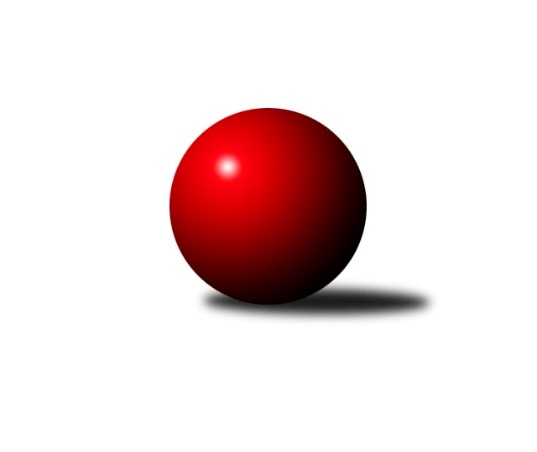 Č.1Ročník 2016/2017	29.5.2024 1. KLZ 2016/2017Statistika 1. kolaTabulka družstev:		družstvo	záp	výh	rem	proh	skore	sety	průměr	body	plné	dorážka	chyby	1.	KK Slavia Praha	1	1	0	0	7.0 : 1.0 	(16.5 : 7.5)	3384	2	2242	1142	19	2.	KK Slovan Rosice	1	1	0	0	6.0 : 2.0 	(13.5 : 10.5)	3270	2	2197	1073	20	3.	TJ Sokol Husovice	1	1	0	0	6.0 : 2.0 	(13.0 : 11.0)	3097	2	2123	974	33	4.	SKK  Náchod	1	1	0	0	5.0 : 3.0 	(13.0 : 11.0)	3401	2	2261	1140	24	5.	TJ Sokol Duchcov	1	1	0	0	5.0 : 3.0 	(11.5 : 12.5)	3341	2	2248	1093	30	6.	TJ Spartak Přerov	1	0	1	0	4.0 : 4.0 	(14.0 : 10.0)	3312	1	2207	1105	16	7.	SKK Jičín	1	0	1	0	4.0 : 4.0 	(10.0 : 14.0)	3284	1	2193	1091	24	8.	SKK Rokycany	1	0	0	1	3.0 : 5.0 	(12.5 : 11.5)	3282	0	2164	1118	33	9.	KK Blansko	1	0	0	1	3.0 : 5.0 	(11.0 : 13.0)	3360	0	2212	1148	16	10.	KK Konstruktiva Praha	1	0	0	1	2.0 : 6.0 	(11.0 : 13.0)	3011	0	2091	920	43	11.	TJ Lokomotiva Česká Třebová	1	0	0	1	2.0 : 6.0 	(10.5 : 13.5)	3200	0	2163	1037	32	12.	TJ Valašské Meziříčí	1	0	0	1	1.0 : 7.0 	(7.5 : 16.5)	3169	0	2107	1062	40Tabulka doma:		družstvo	záp	výh	rem	proh	skore	sety	průměr	body	maximum	minimum	1.	KK Slovan Rosice	1	1	0	0	6.0 : 2.0 	(13.5 : 10.5)	3270	2	3270	3270	2.	TJ Sokol Husovice	1	1	0	0	6.0 : 2.0 	(13.0 : 11.0)	3097	2	3097	3097	3.	TJ Spartak Přerov	1	0	1	0	4.0 : 4.0 	(14.0 : 10.0)	3312	1	3312	3312	4.	KK Slavia Praha	0	0	0	0	0.0 : 0.0 	(0.0 : 0.0)	0	0	0	0	5.	TJ Sokol Duchcov	0	0	0	0	0.0 : 0.0 	(0.0 : 0.0)	0	0	0	0	6.	SKK Jičín	0	0	0	0	0.0 : 0.0 	(0.0 : 0.0)	0	0	0	0	7.	TJ Lokomotiva Česká Třebová	0	0	0	0	0.0 : 0.0 	(0.0 : 0.0)	0	0	0	0	8.	KK Konstruktiva Praha	0	0	0	0	0.0 : 0.0 	(0.0 : 0.0)	0	0	0	0	9.	SKK  Náchod	0	0	0	0	0.0 : 0.0 	(0.0 : 0.0)	0	0	0	0	10.	SKK Rokycany	1	0	0	1	3.0 : 5.0 	(12.5 : 11.5)	3282	0	3282	3282	11.	KK Blansko	1	0	0	1	3.0 : 5.0 	(11.0 : 13.0)	3360	0	3360	3360	12.	TJ Valašské Meziříčí	1	0	0	1	1.0 : 7.0 	(7.5 : 16.5)	3169	0	3169	3169Tabulka venku:		družstvo	záp	výh	rem	proh	skore	sety	průměr	body	maximum	minimum	1.	KK Slavia Praha	1	1	0	0	7.0 : 1.0 	(16.5 : 7.5)	3384	2	3384	3384	2.	SKK  Náchod	1	1	0	0	5.0 : 3.0 	(13.0 : 11.0)	3401	2	3401	3401	3.	TJ Sokol Duchcov	1	1	0	0	5.0 : 3.0 	(11.5 : 12.5)	3341	2	3341	3341	4.	SKK Jičín	1	0	1	0	4.0 : 4.0 	(10.0 : 14.0)	3284	1	3284	3284	5.	TJ Spartak Přerov	0	0	0	0	0.0 : 0.0 	(0.0 : 0.0)	0	0	0	0	6.	KK Slovan Rosice	0	0	0	0	0.0 : 0.0 	(0.0 : 0.0)	0	0	0	0	7.	KK Blansko	0	0	0	0	0.0 : 0.0 	(0.0 : 0.0)	0	0	0	0	8.	TJ Valašské Meziříčí	0	0	0	0	0.0 : 0.0 	(0.0 : 0.0)	0	0	0	0	9.	TJ Sokol Husovice	0	0	0	0	0.0 : 0.0 	(0.0 : 0.0)	0	0	0	0	10.	SKK Rokycany	0	0	0	0	0.0 : 0.0 	(0.0 : 0.0)	0	0	0	0	11.	KK Konstruktiva Praha	1	0	0	1	2.0 : 6.0 	(11.0 : 13.0)	3011	0	3011	3011	12.	TJ Lokomotiva Česká Třebová	1	0	0	1	2.0 : 6.0 	(10.5 : 13.5)	3200	0	3200	3200Tabulka podzimní části:		družstvo	záp	výh	rem	proh	skore	sety	průměr	body	doma	venku	1.	KK Slavia Praha	1	1	0	0	7.0 : 1.0 	(16.5 : 7.5)	3384	2 	0 	0 	0 	1 	0 	0	2.	KK Slovan Rosice	1	1	0	0	6.0 : 2.0 	(13.5 : 10.5)	3270	2 	1 	0 	0 	0 	0 	0	3.	TJ Sokol Husovice	1	1	0	0	6.0 : 2.0 	(13.0 : 11.0)	3097	2 	1 	0 	0 	0 	0 	0	4.	SKK  Náchod	1	1	0	0	5.0 : 3.0 	(13.0 : 11.0)	3401	2 	0 	0 	0 	1 	0 	0	5.	TJ Sokol Duchcov	1	1	0	0	5.0 : 3.0 	(11.5 : 12.5)	3341	2 	0 	0 	0 	1 	0 	0	6.	TJ Spartak Přerov	1	0	1	0	4.0 : 4.0 	(14.0 : 10.0)	3312	1 	0 	1 	0 	0 	0 	0	7.	SKK Jičín	1	0	1	0	4.0 : 4.0 	(10.0 : 14.0)	3284	1 	0 	0 	0 	0 	1 	0	8.	SKK Rokycany	1	0	0	1	3.0 : 5.0 	(12.5 : 11.5)	3282	0 	0 	0 	1 	0 	0 	0	9.	KK Blansko	1	0	0	1	3.0 : 5.0 	(11.0 : 13.0)	3360	0 	0 	0 	1 	0 	0 	0	10.	KK Konstruktiva Praha	1	0	0	1	2.0 : 6.0 	(11.0 : 13.0)	3011	0 	0 	0 	0 	0 	0 	1	11.	TJ Lokomotiva Česká Třebová	1	0	0	1	2.0 : 6.0 	(10.5 : 13.5)	3200	0 	0 	0 	0 	0 	0 	1	12.	TJ Valašské Meziříčí	1	0	0	1	1.0 : 7.0 	(7.5 : 16.5)	3169	0 	0 	0 	1 	0 	0 	0Tabulka jarní části:		družstvo	záp	výh	rem	proh	skore	sety	průměr	body	doma	venku	1.	SKK Jičín	0	0	0	0	0.0 : 0.0 	(0.0 : 0.0)	0	0 	0 	0 	0 	0 	0 	0 	2.	KK Slavia Praha	0	0	0	0	0.0 : 0.0 	(0.0 : 0.0)	0	0 	0 	0 	0 	0 	0 	0 	3.	TJ Sokol Duchcov	0	0	0	0	0.0 : 0.0 	(0.0 : 0.0)	0	0 	0 	0 	0 	0 	0 	0 	4.	TJ Spartak Přerov	0	0	0	0	0.0 : 0.0 	(0.0 : 0.0)	0	0 	0 	0 	0 	0 	0 	0 	5.	SKK Rokycany	0	0	0	0	0.0 : 0.0 	(0.0 : 0.0)	0	0 	0 	0 	0 	0 	0 	0 	6.	KK Slovan Rosice	0	0	0	0	0.0 : 0.0 	(0.0 : 0.0)	0	0 	0 	0 	0 	0 	0 	0 	7.	TJ Lokomotiva Česká Třebová	0	0	0	0	0.0 : 0.0 	(0.0 : 0.0)	0	0 	0 	0 	0 	0 	0 	0 	8.	TJ Valašské Meziříčí	0	0	0	0	0.0 : 0.0 	(0.0 : 0.0)	0	0 	0 	0 	0 	0 	0 	0 	9.	SKK  Náchod	0	0	0	0	0.0 : 0.0 	(0.0 : 0.0)	0	0 	0 	0 	0 	0 	0 	0 	10.	KK Konstruktiva Praha	0	0	0	0	0.0 : 0.0 	(0.0 : 0.0)	0	0 	0 	0 	0 	0 	0 	0 	11.	TJ Sokol Husovice	0	0	0	0	0.0 : 0.0 	(0.0 : 0.0)	0	0 	0 	0 	0 	0 	0 	0 	12.	KK Blansko	0	0	0	0	0.0 : 0.0 	(0.0 : 0.0)	0	0 	0 	0 	0 	0 	0 	0 Zisk bodů pro družstvo:		jméno hráče	družstvo	body	zápasy	v %	dílčí body	sety	v %	1.	Martina Čapková 	KK Konstruktiva Praha  	1	/	1	(100%)	4	/	4	(100%)	2.	Veronika Štáblová 	TJ Sokol Husovice 	1	/	1	(100%)	4	/	4	(100%)	3.	Lenka Findejsová 	SKK Rokycany 	1	/	1	(100%)	4	/	4	(100%)	4.	Natálie Topičová 	KK Slovan Rosice 	1	/	1	(100%)	4	/	4	(100%)	5.	Stanislava Ovšáková 	TJ Spartak Přerov 	1	/	1	(100%)	4	/	4	(100%)	6.	Vladimíra Šťastná 	KK Slavia Praha 	1	/	1	(100%)	3.5	/	4	(88%)	7.	Simona Koutníková 	TJ Sokol Duchcov 	1	/	1	(100%)	3.5	/	4	(88%)	8.	Lucie Tauerová 	KK Slavia Praha 	1	/	1	(100%)	3	/	4	(75%)	9.	Ludmila Johnová 	TJ Lokomotiva Česká Třebová 	1	/	1	(100%)	3	/	4	(75%)	10.	Nikol Plačková 	TJ Sokol Duchcov 	1	/	1	(100%)	3	/	4	(75%)	11.	Lenka Chalupová 	TJ Sokol Duchcov 	1	/	1	(100%)	3	/	4	(75%)	12.	Terezie Krákorová 	SKK Rokycany 	1	/	1	(100%)	3	/	4	(75%)	13.	Markéta Ptáčková 	KK Blansko  	1	/	1	(100%)	3	/	4	(75%)	14.	Zuzana Musilová 	KK Blansko  	1	/	1	(100%)	3	/	4	(75%)	15.	Martina Janyšková 	TJ Spartak Přerov 	1	/	1	(100%)	3	/	4	(75%)	16.	Nela Pristandová 	SKK Jičín 	1	/	1	(100%)	3	/	4	(75%)	17.	Aneta Cvejnová 	SKK  Náchod 	1	/	1	(100%)	3	/	4	(75%)	18.	Martina Hrdinová 	SKK  Náchod 	1	/	1	(100%)	3	/	4	(75%)	19.	Nina Brožková 	SKK  Náchod 	1	/	1	(100%)	3	/	4	(75%)	20.	Denisa Pytlíková 	SKK Rokycany 	1	/	1	(100%)	3	/	4	(75%)	21.	Ivana Marančáková 	TJ Valašské Meziříčí 	1	/	1	(100%)	3	/	4	(75%)	22.	Helena Gruszková 	KK Slavia Praha 	1	/	1	(100%)	3	/	4	(75%)	23.	Kristýna Juráková 	KK Slavia Praha 	1	/	1	(100%)	3	/	4	(75%)	24.	Eliška Kubáčková 	TJ Sokol Husovice 	1	/	1	(100%)	3	/	4	(75%)	25.	Vlasta Kohoutová 	KK Slavia Praha 	1	/	1	(100%)	3	/	4	(75%)	26.	Klára Pekařová 	TJ Lokomotiva Česká Třebová 	1	/	1	(100%)	2.5	/	4	(63%)	27.	Zdeňka Ševčíková 	KK Blansko  	1	/	1	(100%)	2	/	4	(50%)	28.	Alena Kantnerová 	KK Slovan Rosice 	1	/	1	(100%)	2	/	4	(50%)	29.	Lucie Oriňáková 	TJ Sokol Husovice 	1	/	1	(100%)	2	/	4	(50%)	30.	Eva Kammelová 	SKK Jičín 	1	/	1	(100%)	2	/	4	(50%)	31.	Nikola Portyšová 	SKK Jičín 	1	/	1	(100%)	2	/	4	(50%)	32.	Monika Hercíková 	SKK Jičín 	1	/	1	(100%)	2	/	4	(50%)	33.	Magda Winterová 	KK Slovan Rosice 	1	/	1	(100%)	2	/	4	(50%)	34.	Anna Mašláňová 	TJ Sokol Husovice 	1	/	1	(100%)	2	/	4	(50%)	35.	Marie Chlumská 	KK Konstruktiva Praha  	1	/	1	(100%)	2	/	4	(50%)	36.	Monika Pavelková 	TJ Spartak Přerov 	0	/	1	(0%)	2	/	4	(50%)	37.	Kamila Katzerová 	TJ Spartak Přerov 	0	/	1	(0%)	2	/	4	(50%)	38.	Gabriela Helisová 	TJ Spartak Přerov 	0	/	1	(0%)	2	/	4	(50%)	39.	Lenka Nová 	KK Konstruktiva Praha  	0	/	1	(0%)	2	/	4	(50%)	40.	Dana Adamů 	SKK  Náchod 	0	/	1	(0%)	2	/	4	(50%)	41.	Markéta Gabrhelová 	TJ Sokol Husovice 	0	/	1	(0%)	2	/	4	(50%)	42.	Petra Najmanová 	KK Konstruktiva Praha  	0	/	1	(0%)	2	/	4	(50%)	43.	Hana Šeborová 	TJ Lokomotiva Česká Třebová 	0	/	1	(0%)	2	/	4	(50%)	44.	Lucie Kaucká 	TJ Lokomotiva Česká Třebová 	0	/	1	(0%)	2	/	4	(50%)	45.	Naděžda Dobešová 	KK Slovan Rosice 	0	/	1	(0%)	1.5	/	4	(38%)	46.	Jana Navláčilová 	TJ Valašské Meziříčí 	0	/	1	(0%)	1	/	4	(25%)	47.	Šárka Marková 	KK Slavia Praha 	0	/	1	(0%)	1	/	4	(25%)	48.	Renáta Šimůnková 	SKK  Náchod 	0	/	1	(0%)	1	/	4	(25%)	49.	Michaela Kučerová 	SKK Jičín 	0	/	1	(0%)	1	/	4	(25%)	50.	Markéta Jandíková 	TJ Valašské Meziříčí 	0	/	1	(0%)	1	/	4	(25%)	51.	Libuše Zichová 	KK Konstruktiva Praha  	0	/	1	(0%)	1	/	4	(25%)	52.	Kateřina Fajdeková 	TJ Spartak Přerov 	0	/	1	(0%)	1	/	4	(25%)	53.	Kateřina Fürstová 	SKK Rokycany 	0	/	1	(0%)	1	/	4	(25%)	54.	Michaela Zajacová 	KK Blansko  	0	/	1	(0%)	1	/	4	(25%)	55.	Šárka Majerová 	SKK  Náchod 	0	/	1	(0%)	1	/	4	(25%)	56.	Ivana Březinová 	TJ Sokol Duchcov 	0	/	1	(0%)	1	/	4	(25%)	57.	Kateřina Kolářová 	TJ Lokomotiva Česká Třebová 	0	/	1	(0%)	1	/	4	(25%)	58.	Andrea Axmanová 	KK Slovan Rosice 	0	/	1	(0%)	1	/	4	(25%)	59.	Marta Kořanová 	SKK Rokycany 	0	/	1	(0%)	1	/	4	(25%)	60.	Adéla Kolaříková 	TJ Sokol Duchcov 	0	/	1	(0%)	1	/	4	(25%)	61.	Barbora Vaštáková 	TJ Valašské Meziříčí 	0	/	1	(0%)	1	/	4	(25%)	62.	Lucie Nevřivová 	KK Blansko  	0	/	1	(0%)	1	/	4	(25%)	63.	Lenka Kalová st.	KK Blansko  	0	/	1	(0%)	1	/	4	(25%)	64.	Klára Zubajová 	TJ Valašské Meziříčí 	0	/	1	(0%)	0.5	/	4	(13%)	65.	Daniela Pochylová 	SKK Rokycany 	0	/	1	(0%)	0.5	/	4	(13%)	66.	Růžena Svobodová 	TJ Sokol Duchcov 	0	/	1	(0%)	0	/	4	(0%)	67.	Lucie Kelpenčevová 	TJ Sokol Husovice 	0	/	1	(0%)	0	/	4	(0%)	68.	Eva Kopřivová 	KK Konstruktiva Praha  	0	/	1	(0%)	0	/	4	(0%)	69.	Monika Wajsarová 	TJ Lokomotiva Česká Třebová 	0	/	1	(0%)	0	/	4	(0%)	70.	Michaela Nožičková 	SKK Jičín 	0	/	1	(0%)	0	/	4	(0%)Průměry na kuželnách:		kuželna	průměr	plné	dorážka	chyby	výkon na hráče	1.	KK Blansko, 1-6	3380	2236	1144	20.0	(563.4)	2.	SKK Rokycany, 1-4	3311	2206	1105	31.5	(551.9)	3.	TJ Spartak Přerov, 1-6	3298	2200	1098	20.0	(549.7)	4.	TJ Valašské Meziříčí, 1-4	3276	2174	1102	29.5	(546.1)	5.	KK Slovan Rosice, 1-4	3235	2180	1055	26.0	(539.2)	6.	TJ Sokol Husovice, 1-4	3054	2107	947	38.0	(509.0)Nejlepší výkony na kuželnách:KK Blansko, 1-6SKK  Náchod	3401	1. kolo	Zuzana Musilová 	KK Blansko 	606	1. koloKK Blansko 	3360	1. kolo	Nina Brožková 	SKK  Náchod	592	1. kolo		. kolo	Martina Hrdinová 	SKK  Náchod	585	1. kolo		. kolo	Renáta Šimůnková 	SKK  Náchod	578	1. kolo		. kolo	Lucie Nevřivová 	KK Blansko 	567	1. kolo		. kolo	Markéta Ptáčková 	KK Blansko 	562	1. kolo		. kolo	Zdeňka Ševčíková 	KK Blansko 	560	1. kolo		. kolo	Aneta Cvejnová 	SKK  Náchod	555	1. kolo		. kolo	Dana Adamů 	SKK  Náchod	555	1. kolo		. kolo	Lenka Kalová st.	KK Blansko 	542	1. koloSKK Rokycany, 1-4TJ Sokol Duchcov	3341	1. kolo	Terezie Krákorová 	SKK Rokycany	614	1. koloSKK Rokycany	3282	1. kolo	Simona Koutníková 	TJ Sokol Duchcov	606	1. kolo		. kolo	Lenka Chalupová 	TJ Sokol Duchcov	574	1. kolo		. kolo	Nikol Plačková 	TJ Sokol Duchcov	571	1. kolo		. kolo	Lenka Findejsová 	SKK Rokycany	569	1. kolo		. kolo	Denisa Pytlíková 	SKK Rokycany	561	1. kolo		. kolo	Ivana Březinová 	TJ Sokol Duchcov	544	1. kolo		. kolo	Adéla Kolaříková 	TJ Sokol Duchcov	533	1. kolo		. kolo	Kateřina Fürstová 	SKK Rokycany	520	1. kolo		. kolo	Daniela Pochylová 	SKK Rokycany	518	1. koloTJ Spartak Přerov, 1-6TJ Spartak Přerov	3312	1. kolo	Eva Kammelová 	SKK Jičín	593	1. koloSKK Jičín	3284	1. kolo	Gabriela Helisová 	TJ Spartak Přerov	590	1. kolo		. kolo	Martina Janyšková 	TJ Spartak Přerov	575	1. kolo		. kolo	Stanislava Ovšáková 	TJ Spartak Přerov	556	1. kolo		. kolo	Monika Hercíková 	SKK Jičín	556	1. kolo		. kolo	Nela Pristandová 	SKK Jičín	551	1. kolo		. kolo	Nikola Portyšová 	SKK Jičín	543	1. kolo		. kolo	Michaela Kučerová 	SKK Jičín	541	1. kolo		. kolo	Kamila Katzerová 	TJ Spartak Přerov	538	1. kolo		. kolo	Monika Pavelková 	TJ Spartak Přerov	527	1. koloTJ Valašské Meziříčí, 1-4KK Slavia Praha	3384	1. kolo	Kristýna Juráková 	KK Slavia Praha	602	1. koloTJ Valašské Meziříčí	3169	1. kolo	Vladimíra Šťastná 	KK Slavia Praha	586	1. kolo		. kolo	Vlasta Kohoutová 	KK Slavia Praha	575	1. kolo		. kolo	Ivana Marančáková 	TJ Valašské Meziříčí	571	1. kolo		. kolo	Helena Gruszková 	KK Slavia Praha	558	1. kolo		. kolo	Markéta Jandíková 	TJ Valašské Meziříčí	539	1. kolo		. kolo	Barbora Vaštáková 	TJ Valašské Meziříčí	539	1. kolo		. kolo	Lucie Tauerová 	KK Slavia Praha	532	1. kolo		. kolo	Šárka Marková 	KK Slavia Praha	531	1. kolo		. kolo	Jana Navláčilová 	TJ Valašské Meziříčí	527	1. koloKK Slovan Rosice, 1-4KK Slovan Rosice	3270	1. kolo	Klára Pekařová 	TJ Lokomotiva Česká Třebová	578	1. koloTJ Lokomotiva Česká Třebová	3200	1. kolo	Naděžda Dobešová 	KK Slovan Rosice	567	1. kolo		. kolo	Natálie Topičová 	KK Slovan Rosice	563	1. kolo		. kolo	Iva Rosendorfová 	KK Slovan Rosice	552	1. kolo		. kolo	Ludmila Johnová 	TJ Lokomotiva Česká Třebová	542	1. kolo		. kolo	Andrea Axmanová 	KK Slovan Rosice	536	1. kolo		. kolo	Kateřina Kolářová 	TJ Lokomotiva Česká Třebová	534	1. kolo		. kolo	Magda Winterová 	KK Slovan Rosice	531	1. kolo		. kolo	Lucie Kaucká 	TJ Lokomotiva Česká Třebová	530	1. kolo		. kolo	Alena Kantnerová 	KK Slovan Rosice	521	1. koloTJ Sokol Husovice, 1-4TJ Sokol Husovice	3097	1. kolo	Martina Čapková 	KK Konstruktiva Praha 	550	1. koloKK Konstruktiva Praha 	3011	1. kolo	Veronika Štáblová 	TJ Sokol Husovice	549	1. kolo		. kolo	Eliška Kubáčková 	TJ Sokol Husovice	546	1. kolo		. kolo	Anna Mašláňová 	TJ Sokol Husovice	521	1. kolo		. kolo	Eva Kopřivová 	KK Konstruktiva Praha 	512	1. kolo		. kolo	Lucie Kelpenčevová 	TJ Sokol Husovice	509	1. kolo		. kolo	Marie Chlumská 	KK Konstruktiva Praha 	504	1. kolo		. kolo	Lenka Nová 	KK Konstruktiva Praha 	501	1. kolo		. kolo	Markéta Gabrhelová 	TJ Sokol Husovice	498	1. kolo		. kolo	Libuše Zichová 	KK Konstruktiva Praha 	481	1. koloČetnost výsledků:	6.0 : 2.0	2x	4.0 : 4.0	1x	3.0 : 5.0	2x	1.0 : 7.0	1x